Экспертное заключениена проект решения Городской Думы Петропавловск-Камчатского городского округа о внесении изменений в Положение об Управлении по взаимодействию с субъектами малого и среднего предпринимательства администрации Петропавловск-Камчатского городского округа, утвержденное решением Городской Думы Петропавловск-Камчатского городского округа от 23.12.2009 №664-р22 августа 2014 года					          		№ 01-07/37-01/эНастоящее экспертное заключение подготовлено главным специалистом – экспертом Контрольно-счётной палаты Пятигорец Т.Ю. в соответствии со статьёй 2 Положения о Контрольно-счётной палате Петропавловск-Камчатского городского округа, статьёй 9 Федерального закона от 07.02.2011 № 6-ФЗ, статьёй 10 решения Городской Думы Петропавловск-Камчатского городского округа от 27.12.2013 № 173-нд .Представленный на экспертизу проект решения Городской Думы Петропавловск-Камчатского городского округа о внесении изменений в Положение об Управлении по взаимодействию с субъектами малого и среднего предпринимательства администрации Петропавловск-Камчатского городского округа, утвержденное решением Городской Думы Петропавловск-Камчатского городского округа от 23.12.2009 №664-р разработан Управлением по взаимодействию с субъектами малого и среднего предпринимательства администрации Петропавловск-Камчатского городского округа и внесён на рассмотрение Главой администрации Петропавловск-Камчатского городского округа Алексеевым А.В.Согласно пояснительной записке проект решения разработан в связи с необходимостью приведения Положения об Управлении по взаимодействию с субъектами малого и среднего предпринимательства администрации Петропавловск-Камчатского городского округа в соответствие с Федеральным законом от 13.03.2006 №38-ФЗ «О рекламе», Уставом Петропавловск-Камчатского городского округа, муниципальными правовыми актами городского округа.По результатам рассмотрения к проекту решения имеются следующие замечания:1. Согласно абзацу третьему пункта 2.1. Решения Городской Думы от 27.06.2012 №510-нд «О порядке регулирования отношений, связанных с размещением рекламных конструкций на территории Петропавловск-Камчатского городского округа»: «Аукцион на право заключения договора на установку и эксплуатацию рекламной конструкции на земельном участке, который находится в муниципальной собственности городского округа или государственная собственность на который не разграничена, а также на здании или ином недвижимом имуществе, находящемся в муниципальной собственности городского округа, проводится Управлением либо уполномоченной организацией…». При этом в рассматриваемом проекте решения данная задача/функция отсутствует в перечне задач, функций и обязанностей Управления. В связи с чем предлагается:- внести изменения в пункт 3 проекта решения: «3. Подпункт 3.2.3 изложить в следующей редакции:«3.2.3 организация разработки схемы размещения на территории городского округа рекламных конструкций на земельных участках независимо от форм собственности, а также на зданиях или ином недвижимом имуществе, находящихся в собственности Камчатского края или муниципальной собственности городского округа, организация и проведение торгов на заключение договоров на установку и эксплуатацию рекламных конструкций в отношении мест размещения рекламных конструкций, указанных в схеме размещения, выдача разрешений на установку и эксплуатацию рекламных конструкций на территории городского округа, аннулирование таких разрешений, выдача предписаний о демонтаже рекламных конструкций, установленных и (или) эксплуатируемых на территории городского округа без разрешения, срок действия которого не истек, осуществляемые в соответствии с Федеральным законом «О рекламе»;».» - внести изменения в пункт 12 проекта решения:«12. Подпункт 4.2.9 изложить в следующей редакции:«4.2.9 организация разработки схемы размещения на территории городского округа рекламных конструкций на земельных участках независимо от форм собственности, а также на зданиях или ином недвижимом имуществе, находящихся в собственности Камчатского края или муниципальной собственности городского округа, организация и проведение торгов на заключение договоров на установку и эксплуатацию рекламных конструкций в отношении мест размещения рекламных конструкций, указанных в схеме размещения, выдача разрешений на установку и эксплуатацию рекламных конструкций на территории городского округа, аннулирование таких разрешений, выдача предписаний о демонтаже рекламных конструкций, установленных и (или) эксплуатируемых на территории городского округа без разрешения, срок действия которого не истек, осуществляемые в соответствии с Федеральным законом «О рекламе»;».»На основании изложенных в экспертном заключении замечаний Контрольно-счётная палата предлагает:- разработчику проекта учесть вышеуказанные замечания и внести соответствующие дополнения в проект решения;- Депутатам Городской Думы при рассмотрении проекта решения учесть замечания Контрольно-счётной палаты, изложенные в настоящем экспертном заключении.АудиторКонтрольно-счётной палатыПетропавловск-Камчатского городского округа                                                                        В.А. Кочеткова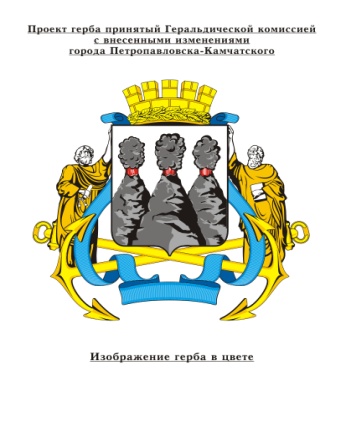 КОНТРОЛЬНО-СЧЁТНАЯ ПАЛАТАПетропавловск-Камчатского городского округаСоветская ул., д.22, Петропавловск-Камчатский, 683000 тел. (4152) 23-52-51